SUMMER GUIDING
OPPORTUNITY!

Orcas Island, WA May/June – September 2022Professional Training Provided Competitive Wages and GratuitiesContact Corey or Jeff (360) 376-4699info@shearwaterkayaks.comwww.shearwaterkayaks.com
#1 Outdoor Activity on beautiful Orcas Island! (Tripadvisor.com)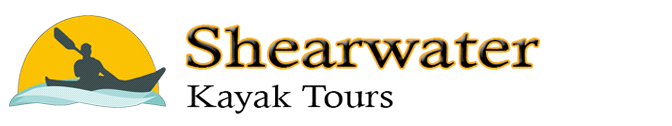 